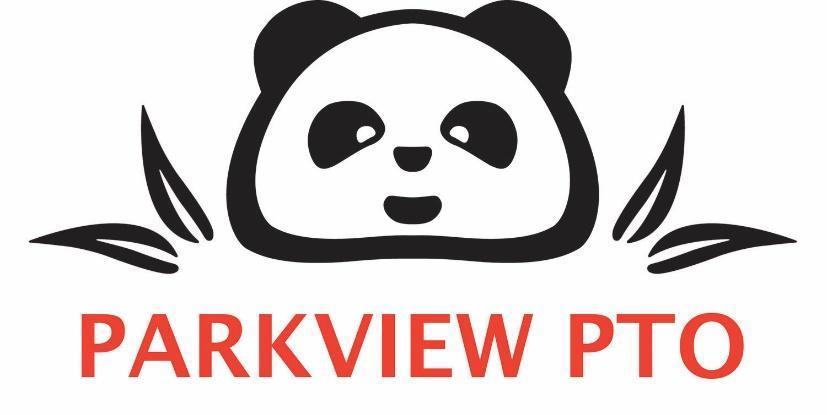 Final General Meeting MinutesTuesday, October 13, 2020 HandoutsMeeting AgendaDraft PTO General Meeting Minutes, February 11, 2020 (for approval)Treasurer’s Report (08/01/2019-07/31/2020), as of October 5, 2020Fundraising Slide ShowAgendaWelcome!Board Member Introductions and UpdatesApprove Meeting Minutes from February, 11 2020 General MeetingVolunteer OpportunitiesUpdate from Mylo Allen, Principal  Update from Aileen Gardner, CounselorOpen ForumWelcomeThe meeting is called to order by Mylo Allen at 6:32 pm with a welcome.Board Member Introductions and UpdatesAmy Chesbrough, President discussed the Facebook groups and also ways to volunteer for the PTO. Margo Gillaspy, Treasurer gave an update on the Treasurer’s Report and the budget for the 2020-2021 School Year. Fundraising will be limited this year, but the PTO still has a budget to support our goals and mission. Alison Schepper, Secretary gave an update on the PTO website and Facebook Groups. The website and Facebook will have a calendar of all of the PTO Events this year. Any news that goes out in Mylo’s email will also be in the Panda Press tab of the website.If you are not a member of our Facebook group, you can find a link on the website. We have also created grade-level groups to help caregivers connect with each other. Find links to passive fundraising opportunities, like Amazon Smile and Fred Meyer Community Rewards.Panda Wear is always for sale on the website.A list of Enrichment opportunities is posted on the website.Sign up for PTO emails on the website.Jessyca Arthur-Cameselle, Vice President of Enrichment gave an update on the Enrichment Resources posted on the website. The PTO community is welcome to share other Enrichment ideas with the PTO Board. Emily Frazier, Vice President of Fundraising gave an update on Fundraising opportunities this school year. Passive fundraising like Amazon Smile, Fred Meyer Community Rewards, Box Tops, and a new program with Minted.Virtual Book Fair through Scholastic 11/9-11/23Jennifer Seltz gave an update on SCRIP. She is working to see which community partners are still offering SCRIP. You will be able to order from the website and do a no contact porch pickup or a delivery at a designated time. Great way to support local businesses while also supporting the PTO. Panda Wear is not a huge source of revenue for the PTO but it is available on the website.There will be an online shopping event with Village Books in December (date is TBD).Jog-a-thon will be held the week of November 2nd. Goal is to raise “fun”, be active, and engage with the Parkview community in a safe yet challenging way. Details at the supply pickup and on the PTO website.Our focus will not be on fundraising this year, but you can make a donation to our General Fund on our website. Each student will receive a free t-shirt. You can donate to offset the cost at our website. We are also seeking corporate sponsors. Seeking volunteers to help hang running panda flyers in neighborhoods. Jeanette Short, Vice President of Community Engagement gave an update on teacher appreciation. She will be raffling off gift cards to local businesses (Pure Bliss and Brandywine are the first two) and providing a freebie to all teachers and staff (e.g. free cup of coffee with purchase at Pure Bliss). The PTO is also organizing a Trivia Night with Randall. The PTO community is welcome to share other community engagement ideas with the PTO Board.Update from Mylo Allen, Principal  Principal Mylo Allen gave an update on the status of construction for the new school. The process is moving along, and is on schedule for a Fall 2021 completion. Floors have started to go in and walls will go up in the next few weeks.Kindergarten and 1st Graders are picking up iPads at the School Supply pickup this week.The School District and Parkview Staff are actively planning logistics for Kindergarten and 1st Grade to return to in person instruction at Parkview. Planning for recess is a moving target with construction, but there is a plan in place for Kindergarten and 1st Grade to have a “normal” recess.Parkview enrollment dropped by about 30 students, lower than the average across the state. The plan is still for the new school to be staffed with 3 teachers per grade level once we return to in-person instruction. There is a School District boundary change that goes into effect next year, so more students will be added to the Parkview school zone (e.g. students in the “Columbia Triangle).  Approve Meeting MinutesThe Meeting Minutes from February, 11 2020 General Meeting were approved. Open ForumMeeting attendees were divided into groups of 5 or 6 in breakout rooms to discuss ideas for community engagement. One person from each group presented the ideas to the larger group. These are some of the ideas:Grade Level caregiver zooms to connect and share ideas. Maybe a happy hour format.Adult Only Trivia Night or Game Night (Bingo)Spirit DaysCommunity Members at weekly assemblyShare pictures and videos from Jog-a-thon via Flipgrid or some other media.Designate a certain time each day for students to go outdoors and sing the Parkview song or simply chant “Parkview!”AdjournedAmy Chesbrough adjourned the meeting at 7:30 pm. Log from Meeting Chat18:45:41	 From  Alisson Bonner : Cindy...I have a list of community recreation ideas too. I can share it with you! A group of us elementary counselors worked to build a list. let me know if you want a copy of it to add to your list.18:46:24	 From  cindy : Sure!  I’ll text you18:47:25	 From  Denise Mann, 5th Gr Teacher : Time for my little ladies to get ready for bed...Great to see everyone. PTO & Families -- thank you SO much for all of your continued support. The staff certainly benefits and feels the love! Have a great night!18:47:47	 From  Summer Ostlund : I need a push to learn about the new box tops to get on track with that. Is it easy?18:48:22	 From  Margo G, Treasurer : Summer, yes! Emily and I will try to get some info out about how to use the app. 18:48:32	 From  Jessyca PTO VP Enrichment : Its very easy - I hate apps and I use it. :)18:48:59	 From  Summer Ostlund : ok. thanks jessyca. I have been lazy about learning box tops. :)18:53:34	 From  Lindsay Poynter : Sounds great.18:56:28	 From  Emily Frazier--VP Fundraising : Fred Meyer: go to www.fredmeyer.com/communityrewards and link your rewards card to Parkview PTO using our organization #LV446Amazon Smile: go to https://smile.amazon.com/ch/81-2373878Box Tops for Education register here: https://www.boxtops4education.com/Consumer-register-page18:58:41	 From  Emily Frazier--VP Fundraising : lots of info on www.parkviewpto.org18:59:22	 From  Emily Frazier--VP Fundraising : if you are interested in helping with corporate sponsorships, let me know!19:02:31	 From  Zara Paci-Green : What will breaks look like for in person if learners go back during this construction?19:04:56	 From  Margo G, Treasurer : I read about the drop in enrollment in school districts. Did Parkview see a drop in students enrolled?19:11:49	 From  Summer Ostlund : Mylo's emails are great for update19:13:49	 From  Zara Paci-Green : perhaps update parents in the weekly email that the website is current and updated.19:14:07	 From  Summer Ostlund : Put an extra person or 2 in the groups because people disappear at break out. 19:24:12	 From  Cindy Scott : It’s SO awesome to  see so many teacher’s at this meeting.  Thank you so much for your care and engagement!19:26:30	 From  Margo G, Treasurer : Yes, thank you teachers! It's so nice to see you all here!19:27:51	 From  Zara Paci-Green : I think flip grid is great idea for jog a thon!19:28:04	 From  Cindy Scott : Doing more staff videos.  My child LOVES to watch them over and over and over again.  He wants to see you and feel your care and love.19:28:51	 From  Jenny Herndon-Schepper : Do we have Jogathon video footage from the past? It would be fun to make a highlight reel to hype this year's event.19:29:22	 From  Emily Frazier--VP Fundraising : Great idea. I will look :)19:29:44	 From  Michelle Hess : It will be great for families to have the comfort and familiarity of this event.  :)19:29:47	 From  Margo G, Treasurer : I think there are videos on the FB group. 19:30:04	 From  Jennifer Seltz : I have video of Mylo getting pie-d, at least.19:30:35	 From  Jenny Herndon-Schepper : I do too, maybe even from a few years back.19:31:50	 From  Summer Ostlund : Thankss!19:31:52	 From  Emily Frazier--VP Fundraising : contact@parkviewpto.org19:32:00	 From  Jennifer Seltz : Thanks so much, Amy and board!19:32:22	 From  Colleen Henehan : Terra Zarra strong woman. I suggest her for an assembly. 19:32:39	 From  Cindy Scott : Thank you so much!